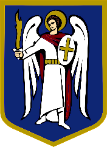 депутатКИЇВСЬКОЇ МІСЬКОЇ РАДИ IX СКЛИКАННЯ« 8 » грудня 2021 р.                                                                        № 08/279/09/192-181 вихПостійній комісії Київської міської ради з питань бюджету та соціально-економічного розвиткуОкрема думкащодо результатів розгляду та голосування по проєктах рішень Київської міської ради  «Про внесення змін до Програми економічного і соціального розвитку м. Києва на 2021-2023 роки, затвердженої рішенням Київської міської  ради від 24 грудня 2020 року № 23/23» та «Про бюджет міста Києва на 2022 рік» на засіданні постійної комісії Київської міської ради з питань бюджету та соціально-економічного розвитку 01.12.2021 № 25/32Відповідно до підпункту 2 пункту 1 статті 16 Положення про постійні комісії Київської міської ради, затвердженого рішенням Київської міської ради від 19 червня 2014 року № 9/9 "Про затвердження Положення про постійні комісії Київської міської ради" (із змінами і доповненнями, внесеними рішенням Київської міської ради від 07 липня 2016 року № 566/566), члени постійної комісії Київської міської ради мають право викладати свою окрему думку щодо прийнятих рекомендацій, висновків та інших рішень постійної комісії Київської міської ради, яка додається до протоколу комісії.Пунктом 3 статті 11 цього Положення встановлено, що окрема думка члена комісії, який не погоджується з результатами голосування, якщо вона була викладена членом комісії в письмовій формі, додається до протоколу.Враховуючи зазначене, я як депутат Київської міської ради, голова постійної комісії з питань бюджету та соціально-економічного розвитку, вважаю за необхідне висловити окрему думку щодо результатів розгляду та голосування по проєктах рішень Київської міської ради «Про внесення змін  до Програми економічного і соціального розвитку м. Києва на 2021-2023 роки, затвердженої рішенням Київської міської  ради від 24 грудня 2020 року № 23/23» та «Про бюджет міста Києва на 2022 рік» на засіданні постійної комісії Київської міської ради з питань бюджету та соціально-економічного розвитку 01.12.2021 № 25/32.01 грудня 2021 року відбулося позачергове засідання постійної комісії Київської міської ради з питань бюджету та соціально-економічного розвитку до порядку денного якого включено питання щодо розгляду проєктів рішень Київської міської ради «Про внесення змін  до Програми економічного і соціального розвитку м. Києва на 2021-2023 роки, затвердженої рішенням Київської міської  ради від 24 грудня 2020 року № 23/23» та «Про бюджет міста Києва на 2022 рік». Під час розгляду зазначених питань мною, як головою постійної комісії Київської міської ради з питань бюджету та соціально-економічного розвитку, який скликав це засідання та головував на ньому, було оголошено перерву. Однак, в порушення частин 2 та 8 статті 47 Закону України «Про місцеве самоврядування», частин 2 та 8 статті 6 Регламенту Київської міської ради, затвердженого рішенням Київської міської ради від 04.11.2021року, статей 9 та 15 Положення про постійні комісії Київської міської ради, затвердженого рішенням Київської міської ради від 19 червня 2014 року N 9/9, перший заступник голови постійної комісії Странніков Андрій Миколайович оголосив продовження засідання постійної комісії.Після чого, був здійснений подальший розгляд та підтримано з рекомендаціями проєкти рішень Київської міської ради ради «Про внесення змін  до Програми економічного і соціального розвитку м. Києва на 2021-2023 роки, затвердженої рішенням Київської міської  ради від 24 грудня 2020 року № 23/23» та «Про бюджет міста Києва на 2022 рік».Частина 8 статті 47 Закону України «Про місцеве самоврядування»  передбачає, що організація роботи постійної комісії ради покладається на голову комісії. Голова комісії скликає і веде засідання комісії, дає доручення членам комісії, представляє комісію у відносинах з іншими органами, об'єднаннями громадян, підприємствами, установами, організаціями, а також громадянами, організує роботу по реалізації висновків і рекомендацій комісії. І лише у разі відсутності голови комісії або неможливості ним виконувати свої повноваження з інших причин його функції здійснює заступник голови комісії або секретар комісії. Частина 8 статті 6 Регламенту Київської міської ради визначає, що саме голова постійної комісії скликає і веде засідання постійної комісії. А також передбачає, що у разі відсутності голови комісії  або неможливості ним виконувати свої повноваження з інших причин, його функції здійснює перший заступник/перша заступниця голови комісії. Членами комісії, які залишилися в залі засідань після оголошеної мною перерви також порушено і норми діючого Положення про постійні комісії Київської міської ради, оскільки в Положенні, у відповідності до діючого законодавства також чітко визначено те, що саме голова постійної комісії скликає і веде засідання постійної комісії, і лише у разі його відсутності або неможливості виконання ним своїх повноважень, повноваження голови комісії виконує заступник або секретар комісії. Враховуючи викладене, хочу ще раз зосередити увагу на тому факті, що у засіданні постійної комісії Київської міської ради з питань бюджету та соціально-економічного розвитку 01.12.2021р., мною, як головою відповідної постійної комісії, головуючим на засіданні постійної комісії, було оголошено перерву в засіданні комісії, а не закрито засідання. Я фізично був присутній на засіданні, мав змогу продовжувати вести засідання, а тому члени постійної комісії, які залишилися в залі після оголошення перерви, не мали законних підстав продовжувати вести незакрите засідання постійної комісії, обирати нового головуючого, розглядати і голосувати по проєктах рішень Київської міської ради «Про внесення змін  до Програми економічного і соціального розвитку м. Києва на 2021-2023 роки, затвердженої рішенням Київської міської  ради від 24 грудня 2020 року № 23/23» та «Про бюджет міста Києва на 2022 рік».Враховуючи викладене, керуючись нормами Закону України «Про місцеве самоврядування», Закону України «Про статус депутатів місцевих рад» Регламенту Київської міської ради, затвердженого рішенням Київської міської ради 04.11.2021р. № 3135/3176 та Положення про постійні комісії Київської міської ради, затвердженого рішенням сесії Київської міської ради від 19.06.2014р. № 9/9 (із змінами та доповненнями), прошу долучити цю окрему думку до протоколу позачергового засідання постійної комісії Київської міської ради з питань бюджету та соціально-економічного розвитку № 25/32 від 01 грудня 2021 року.Депутат Київської міської ради					Андрій ВІТРЕНКО